RESOLUCIÓN 1391(adoptada en la novena Sesión Plenaria)Condiciones de empleo de los funcionarios de elección de la UITEl Consejo,vistaslas disposiciones de la Resolución 46 (Kyoto, 1994) adoptada por la Conferencia de Plenipotenciarios,habiendo examinadoel Informe del Secretario General sobre las medidas adoptadas en el régimen común a raíz de las decisiones adoptadas por la Asamblea General de las Naciones Unidas en su 72º periodo de sesiones sobre las condiciones de servicio (Resolución 72/255 de 24 de diciembre de 2017),apruebala siguiente escala de sueldos con efecto al 1 de enero de 2018 para los funcionarios de elección de la UIT:______________Consejo 2018
Ginebra, 17-27 de abril de 2018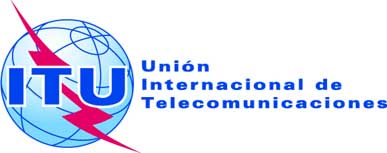 Documento C18/115-S1 de mayo de 2018Original: inglésUSD anualesUSD anualesBrutoNetoSecretario General235 511170 937Vicesecretario General
y Directores de las Oficinas214 250156 905